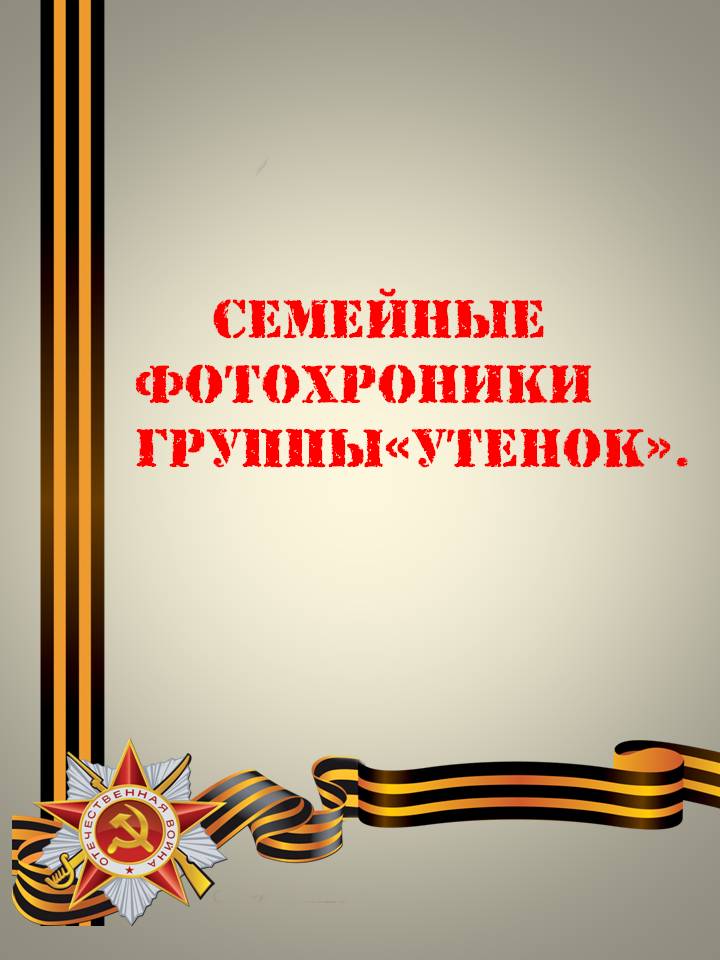 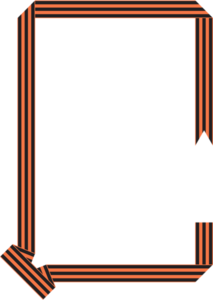 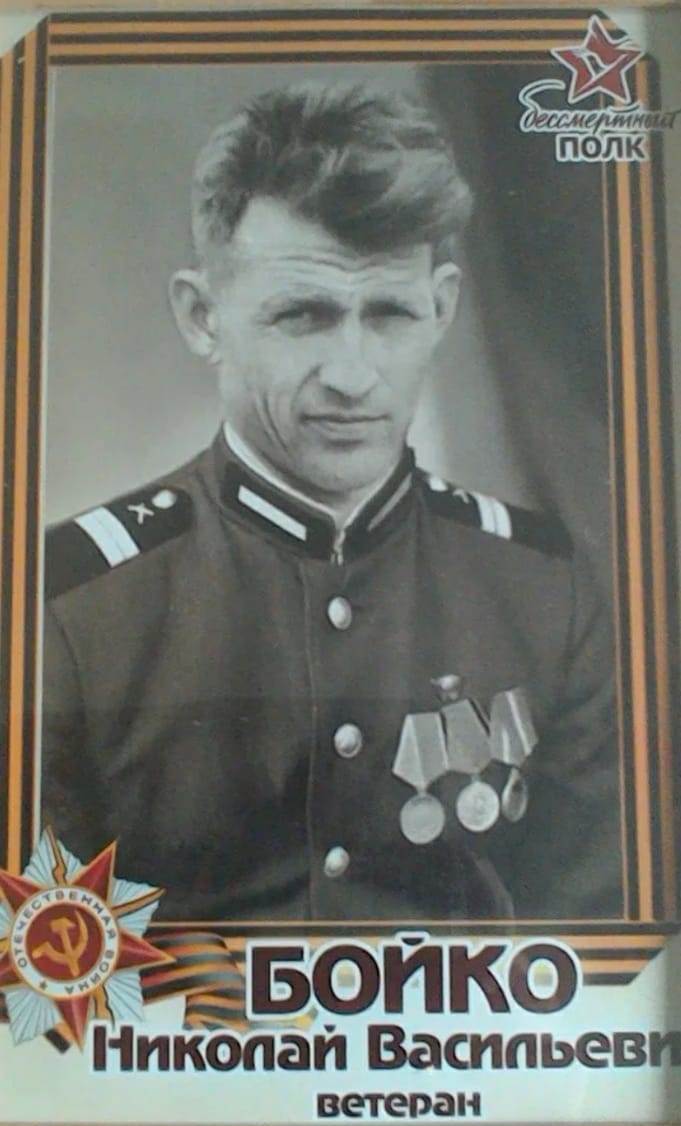 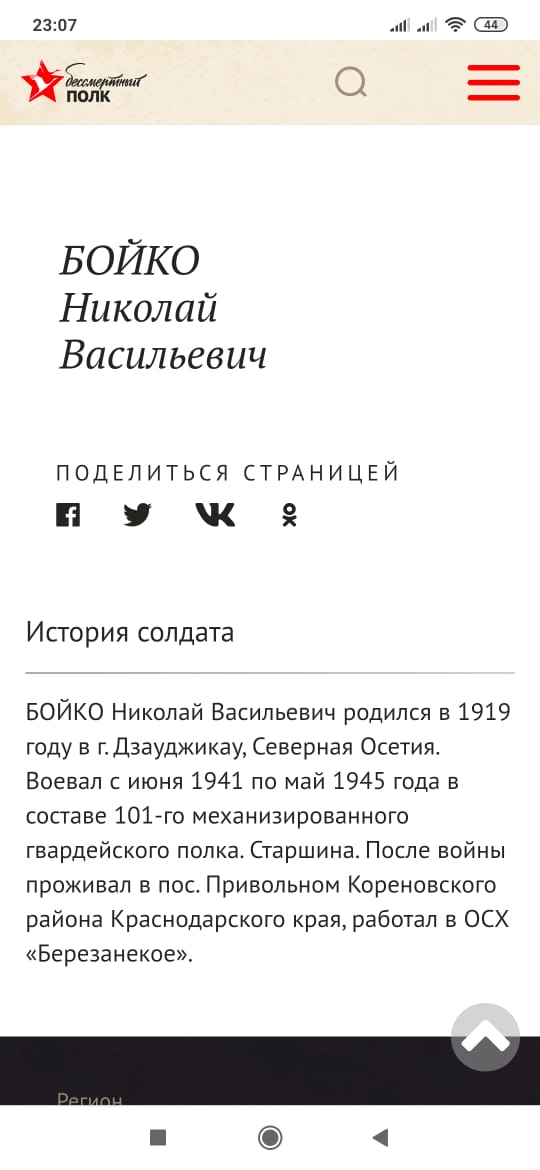 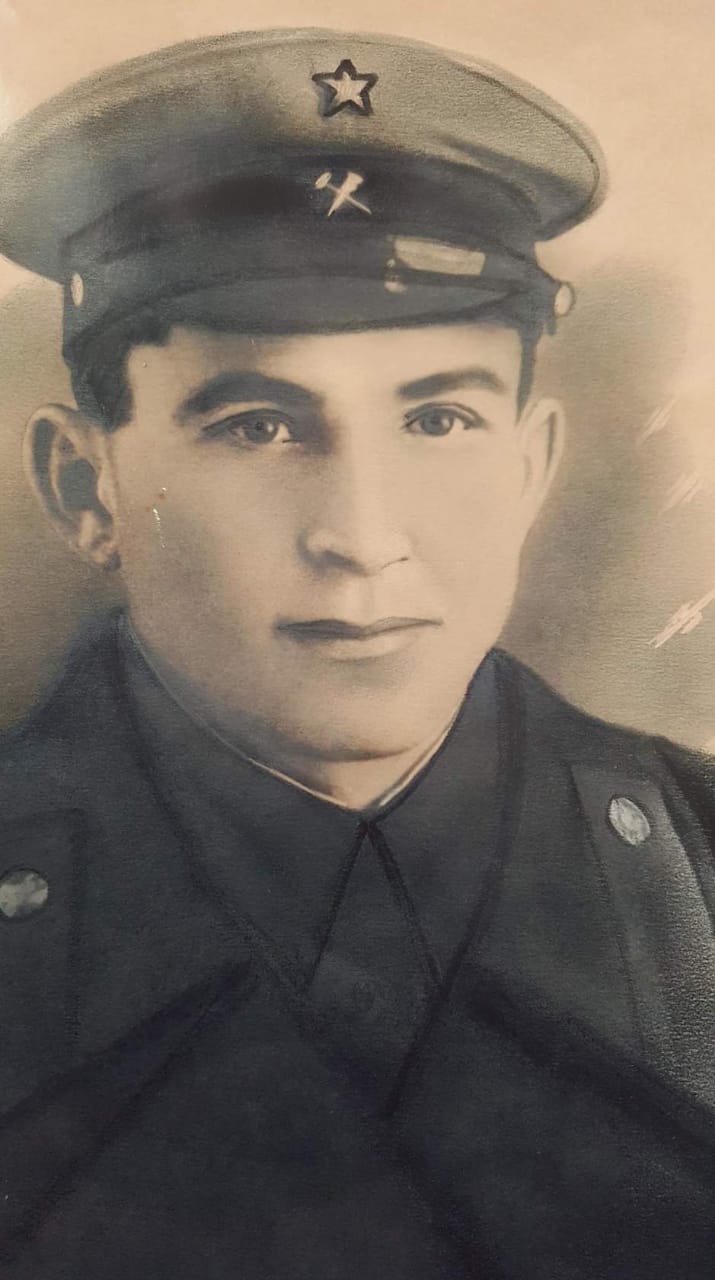 Корниенко Николай Андреевич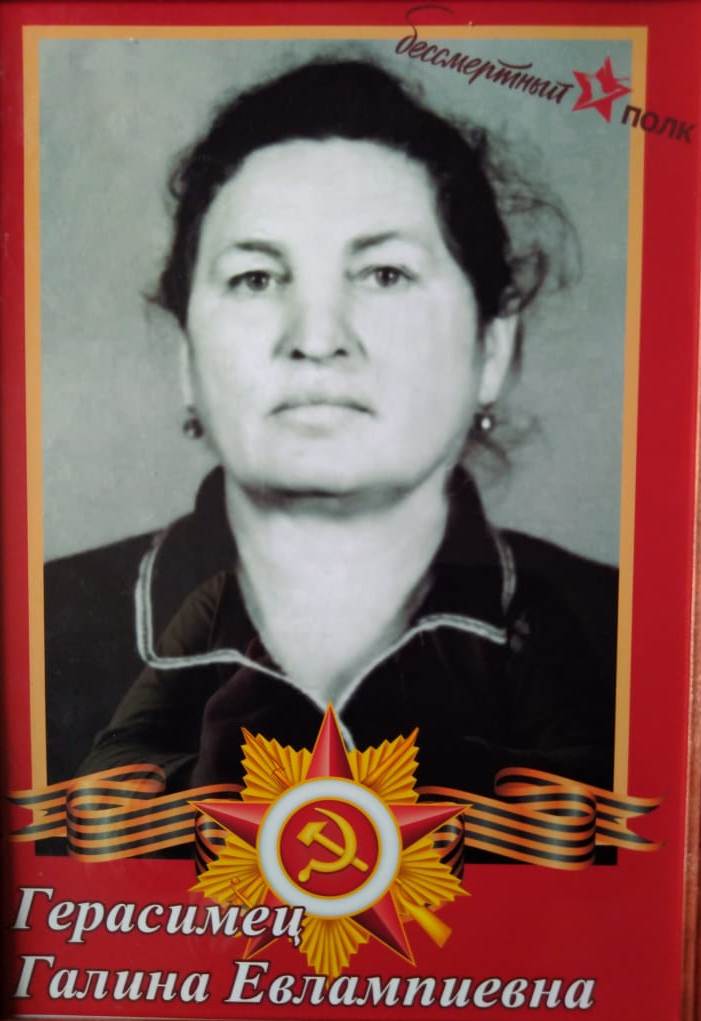 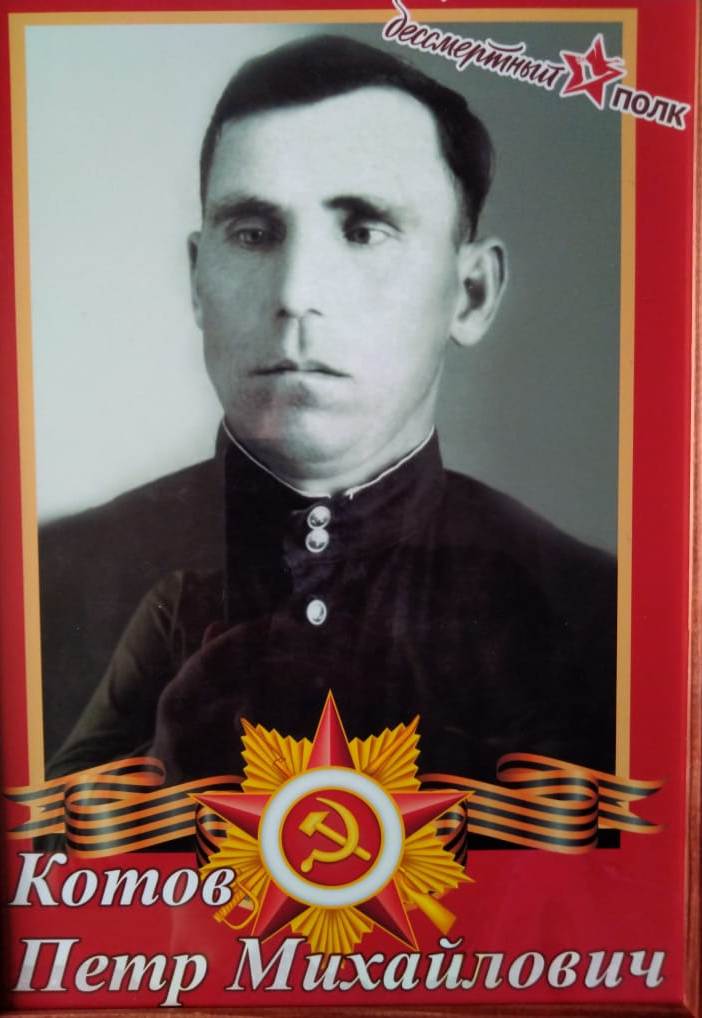 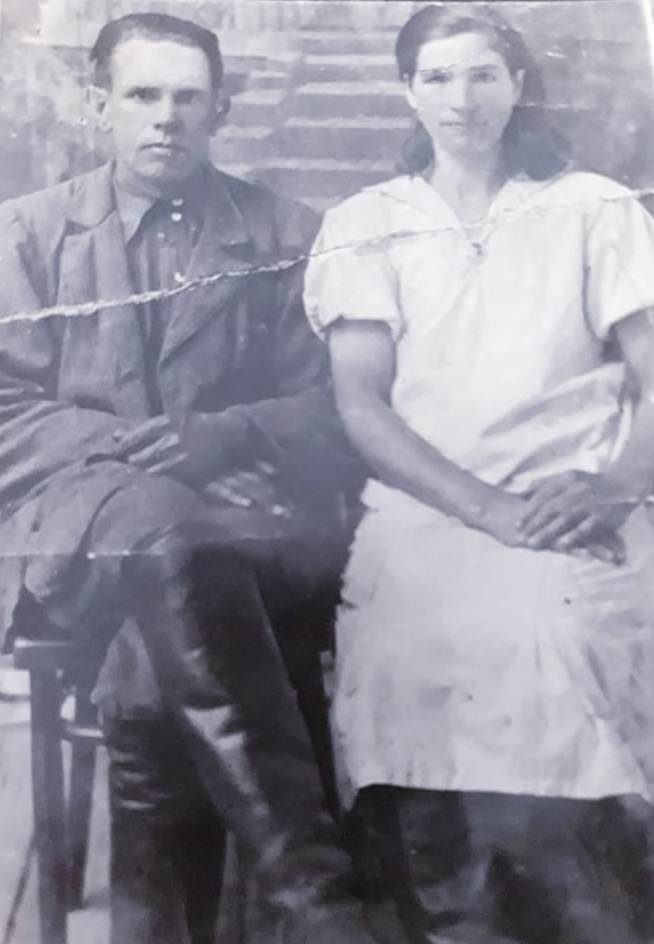 Сугаков Леон МихеевичПогиб под Москвой в декабре 1941году.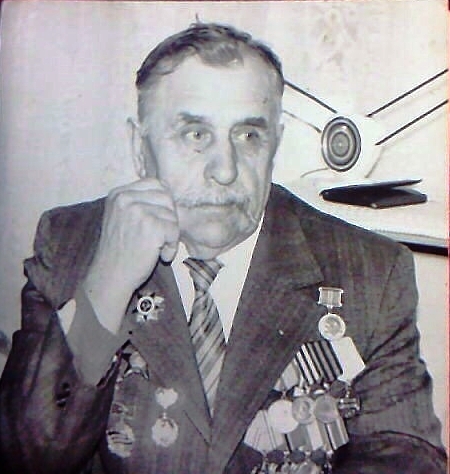 Бугаёв Александр Николаевич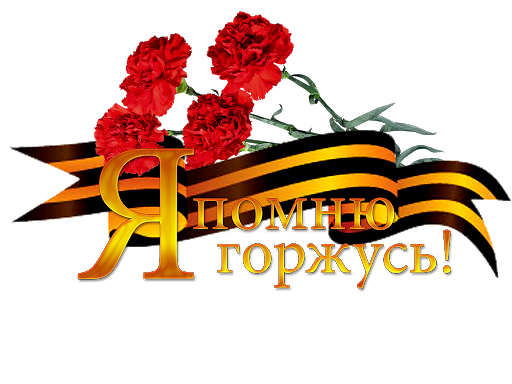 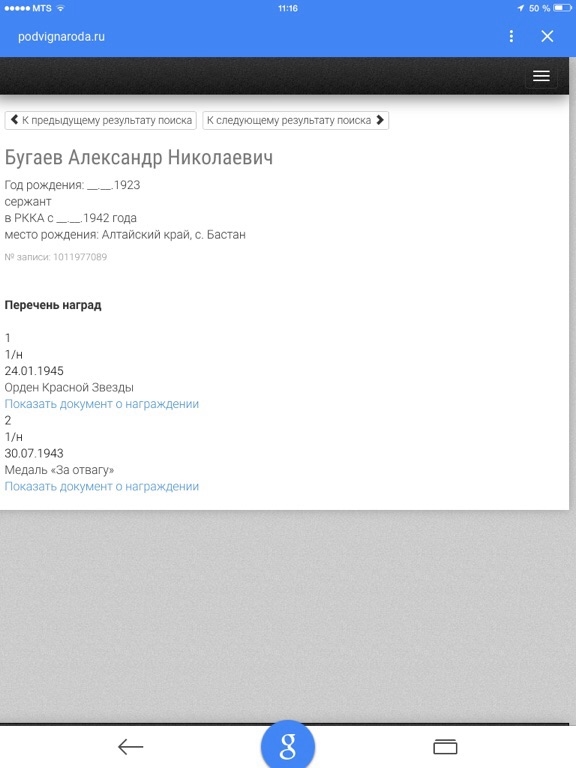 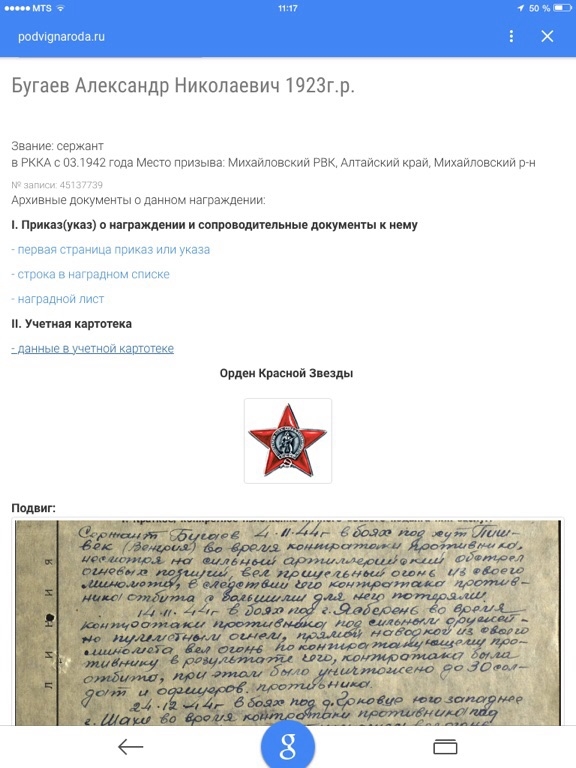 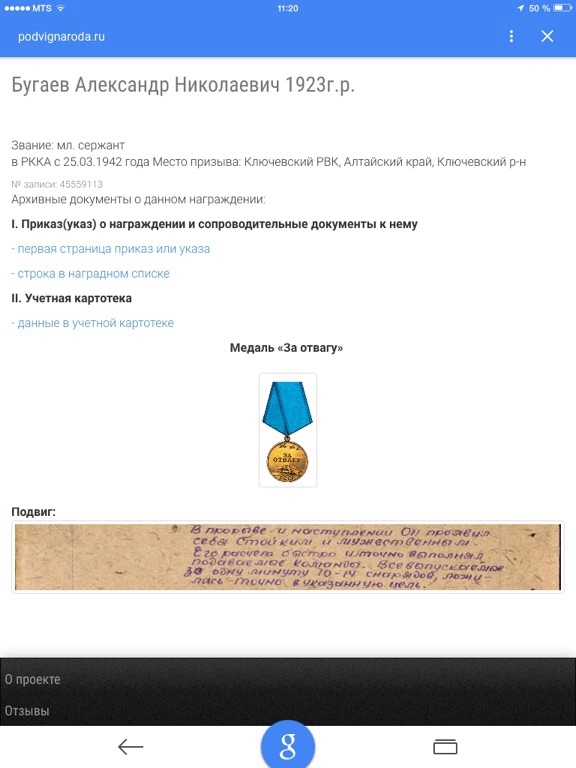 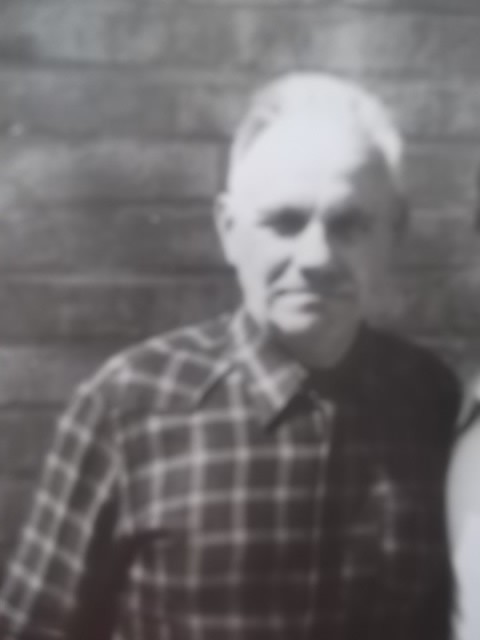 Посашков Николай ФёдоровичУчастник военных действий на Курской дуге.В 1985 году был награждён Орденом Отечественной войны  2-й степени.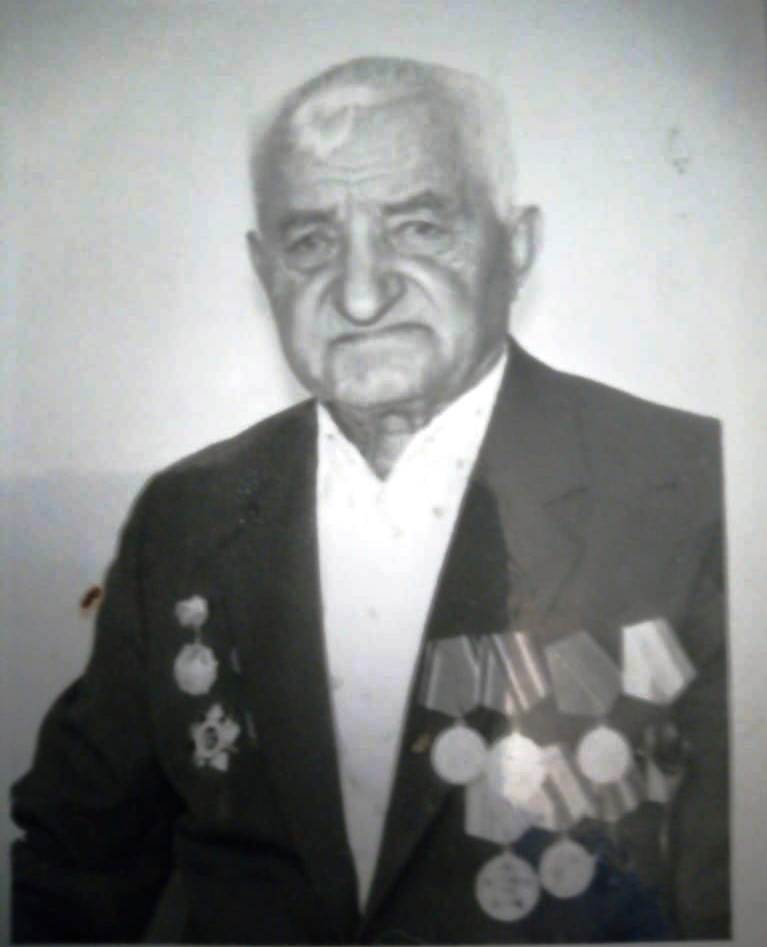 Леснов Иван Васильевич Леснов Иван Васильевич. Командир взвода в Казачьем  партизанском отряде им. Буденного. В 1942 году совершил подвиг. Со своим отрядом поднял восстание против немцев-они сформировали карательный батальон из попавших в плен бойцов. Они уничтожили немцев и добрались до наших позиций. Об этом есть упоминания и в официальных хрониках войны.	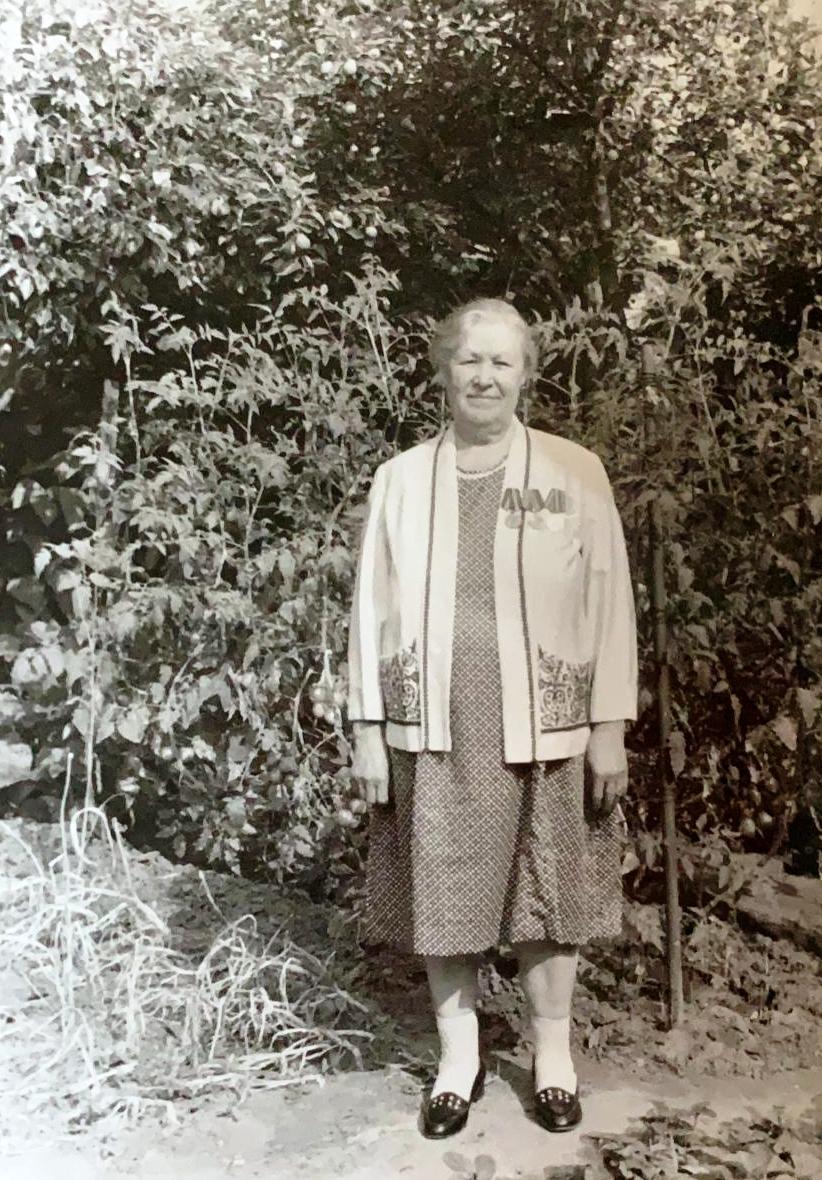 Бакина Афанасья Петровна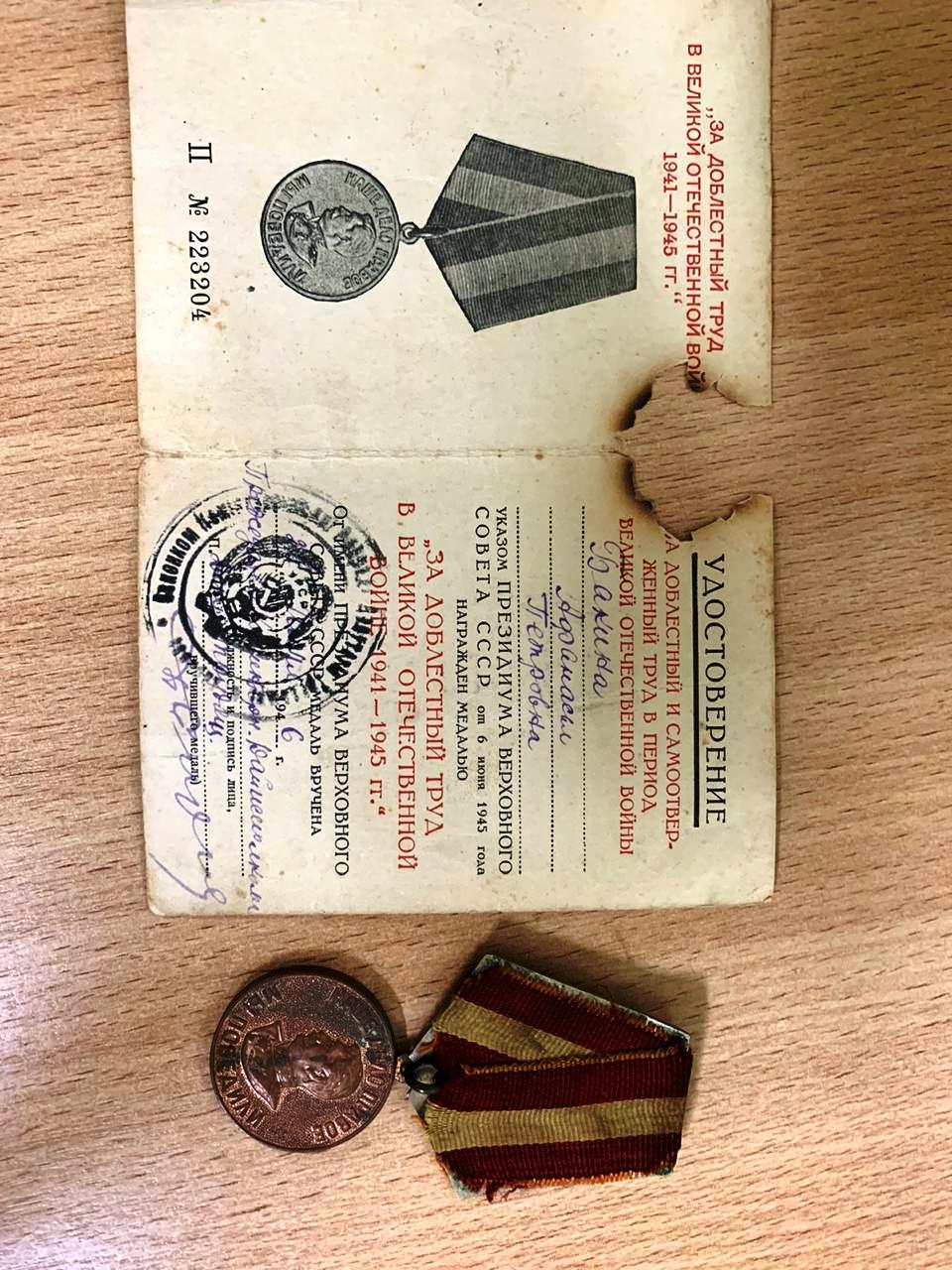 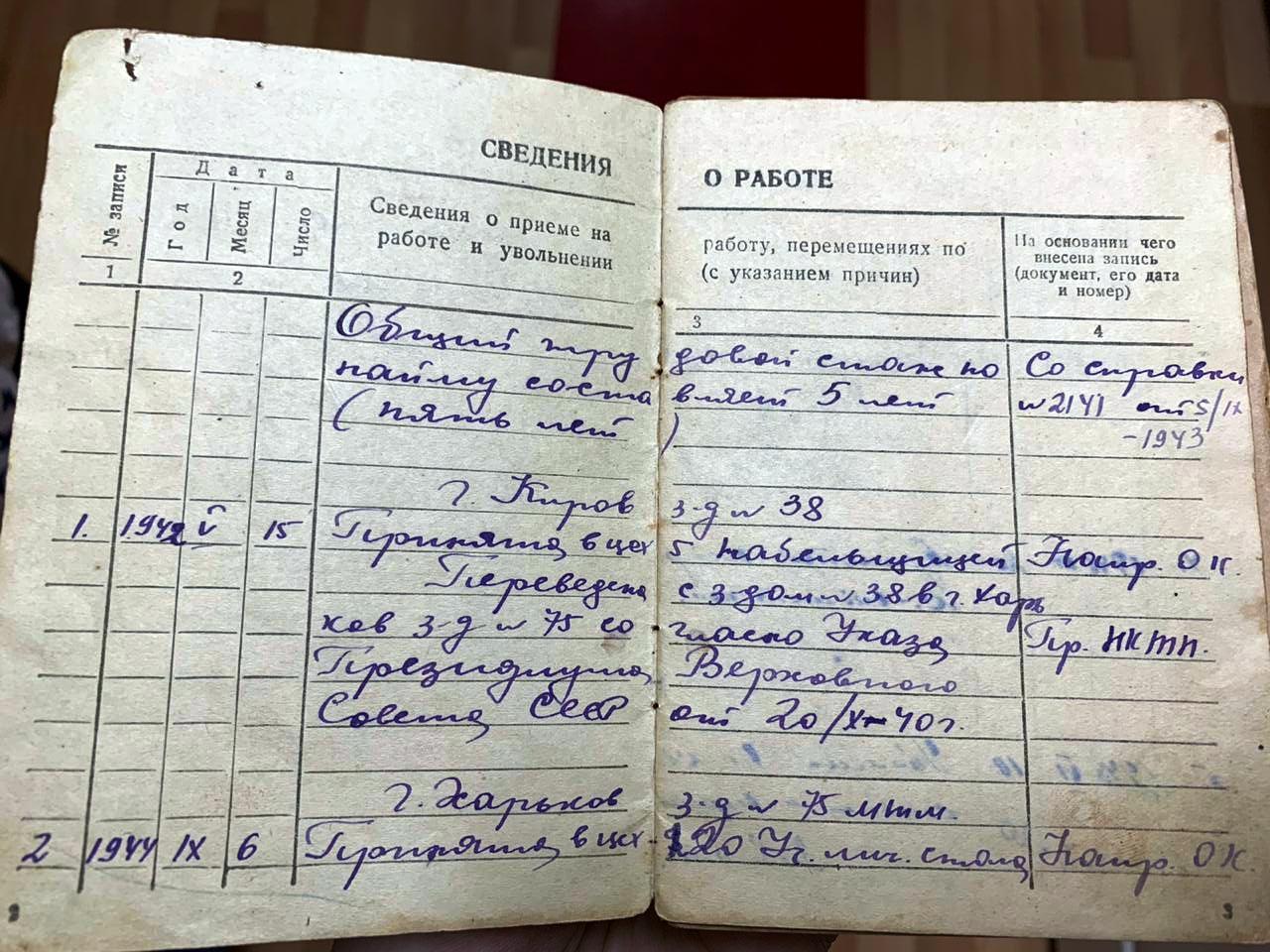 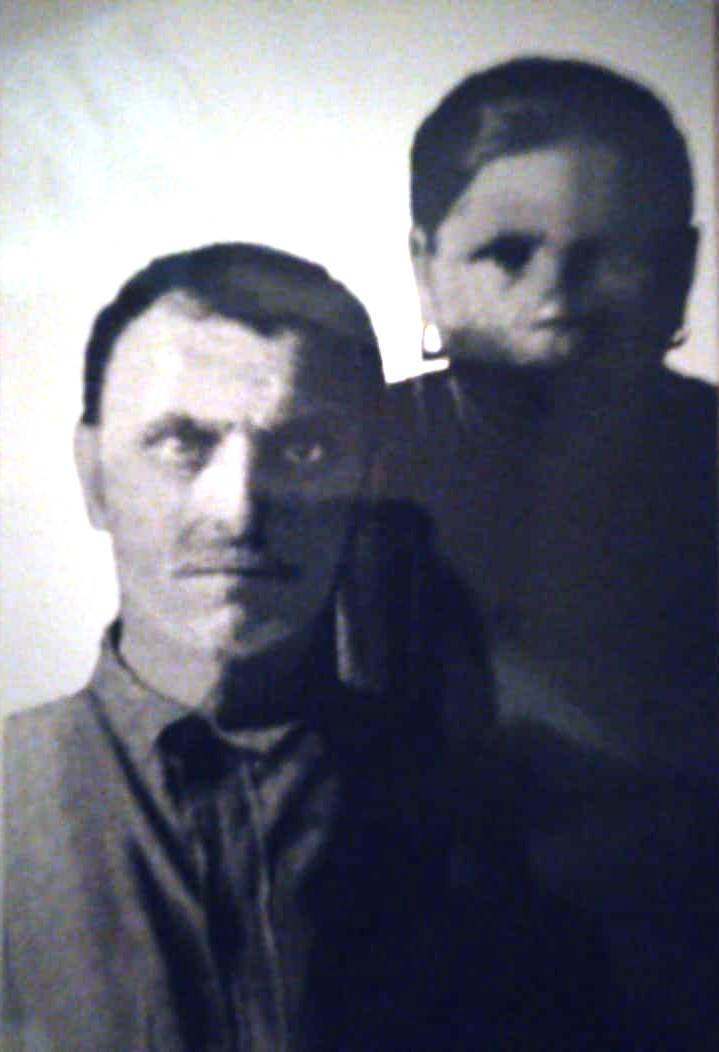 АйдаковНиканор ИвановичРядовой АйдаковНиканор Иванович. Родился в 1900г. В Карагандинской области. Призван Болотнинским РВК Новосибирской области 10.01.1942г. Пропал без вести в апреле 1942г. 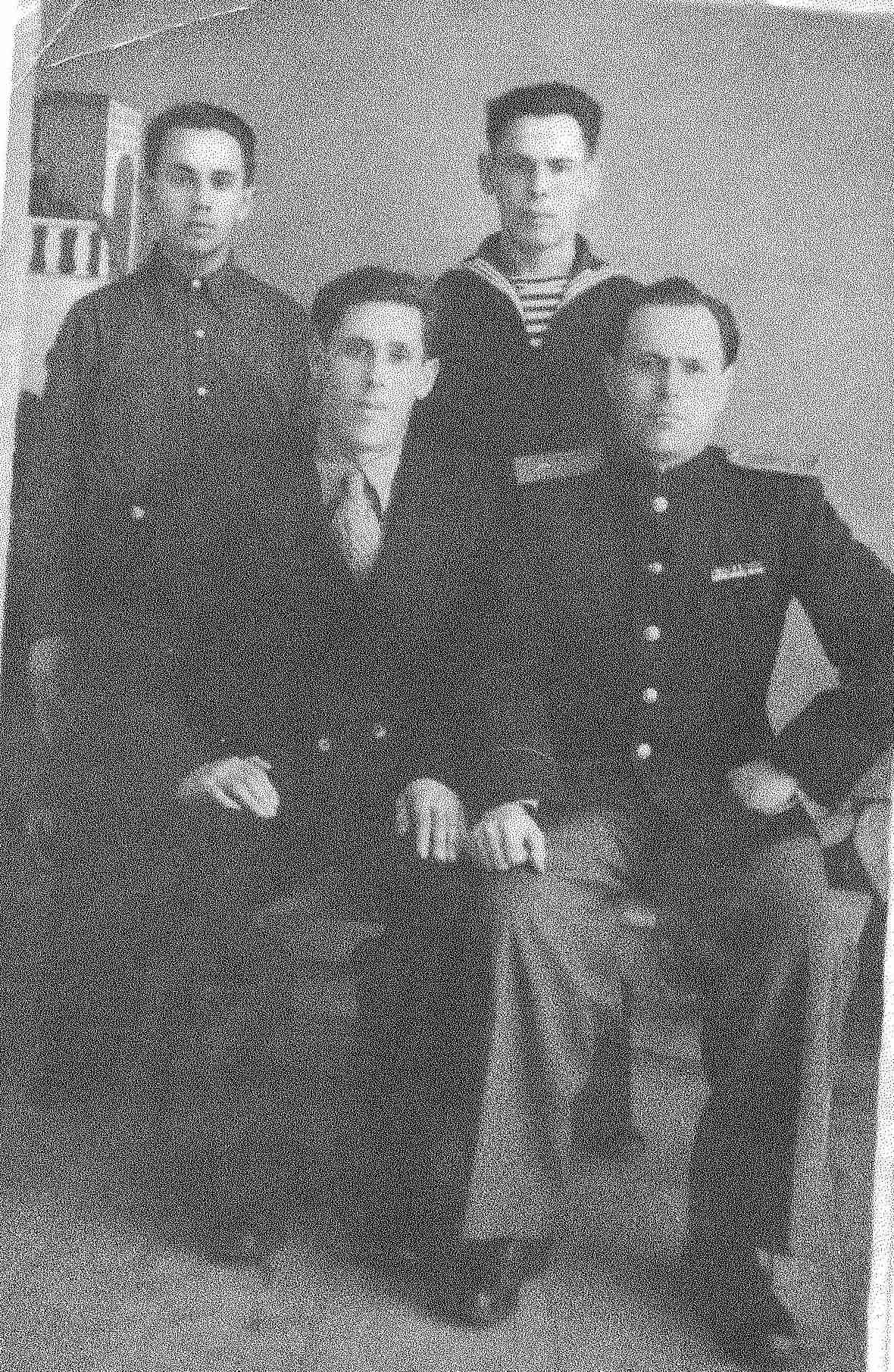 Мишустн Александр Иванович Мишустин  Николай ИвановичБратья МишустиныПринимали участие в боевых действиях два брата: Мишустин Александр Иванович, Мишустин  Николай Иванович (на фото в первом ряду) и сестра Валентина Ивановна.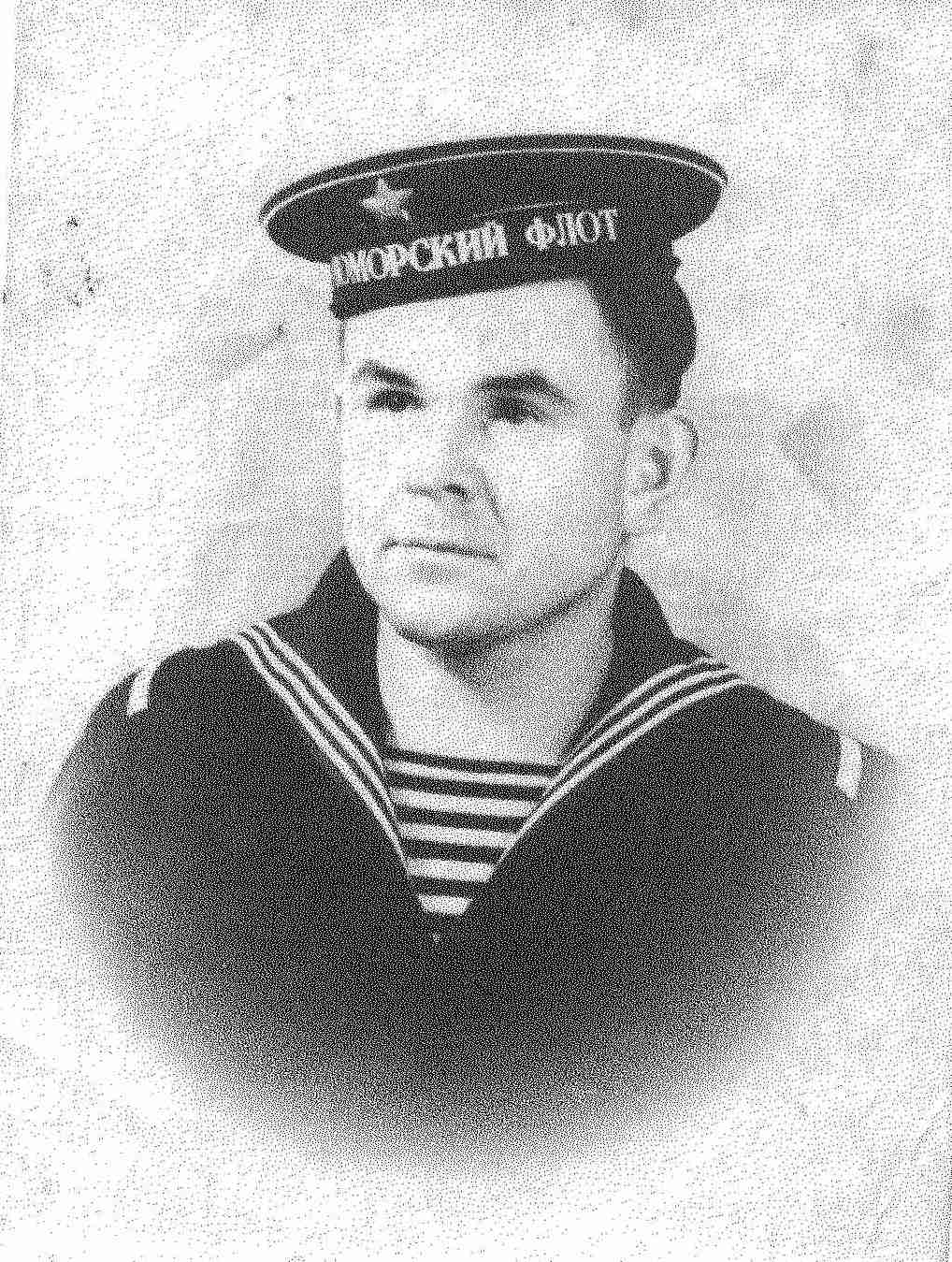 Коломыцев Николай МихайловичМатрос Черноморского флота. Погиб в боях за Новороссийск на Малой земле.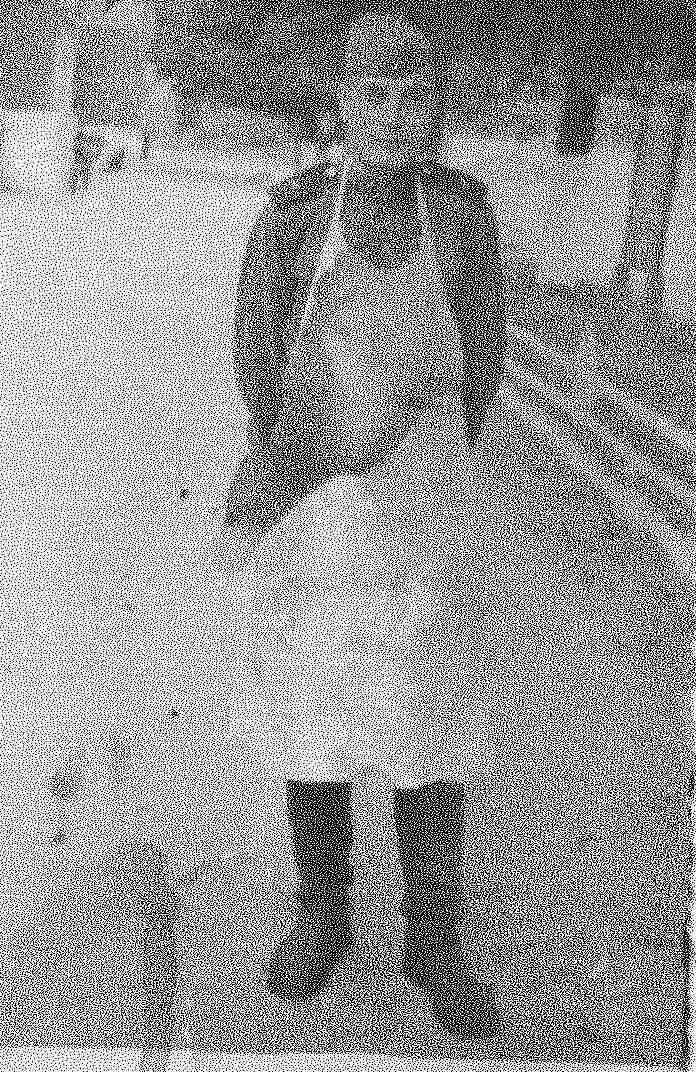 Ярчевский Павел ИгнатовичРядовой Ярчевский Павел Игнатович погиб при штурме города Берлина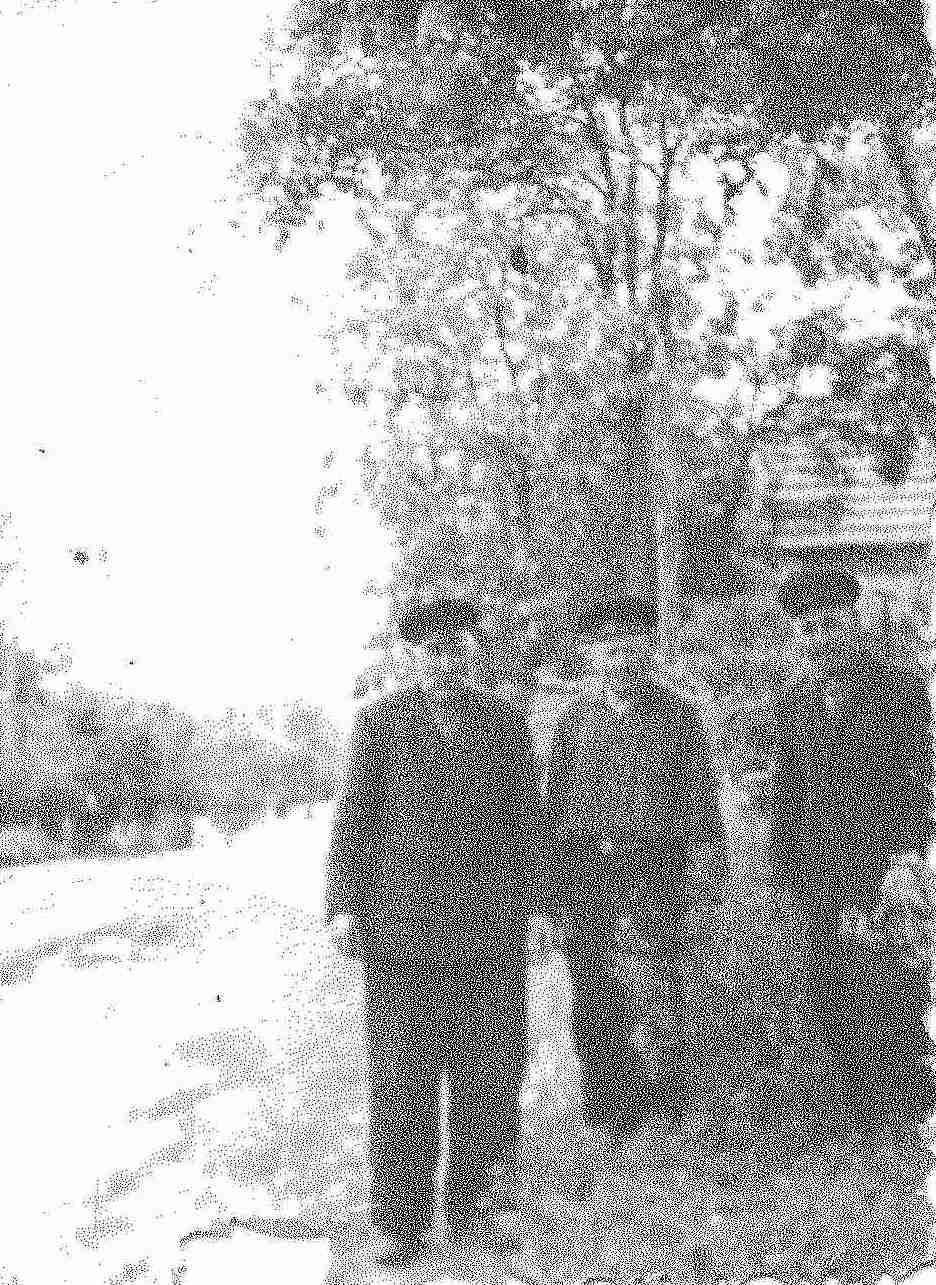 Славины Григорий МакаровичЛеонид МакоровичАлександр МакаровичСлавины Григорий МакаровичЛеонид МакаровичАлександр Макарович. Прошли войну от Сталенграда до Праги.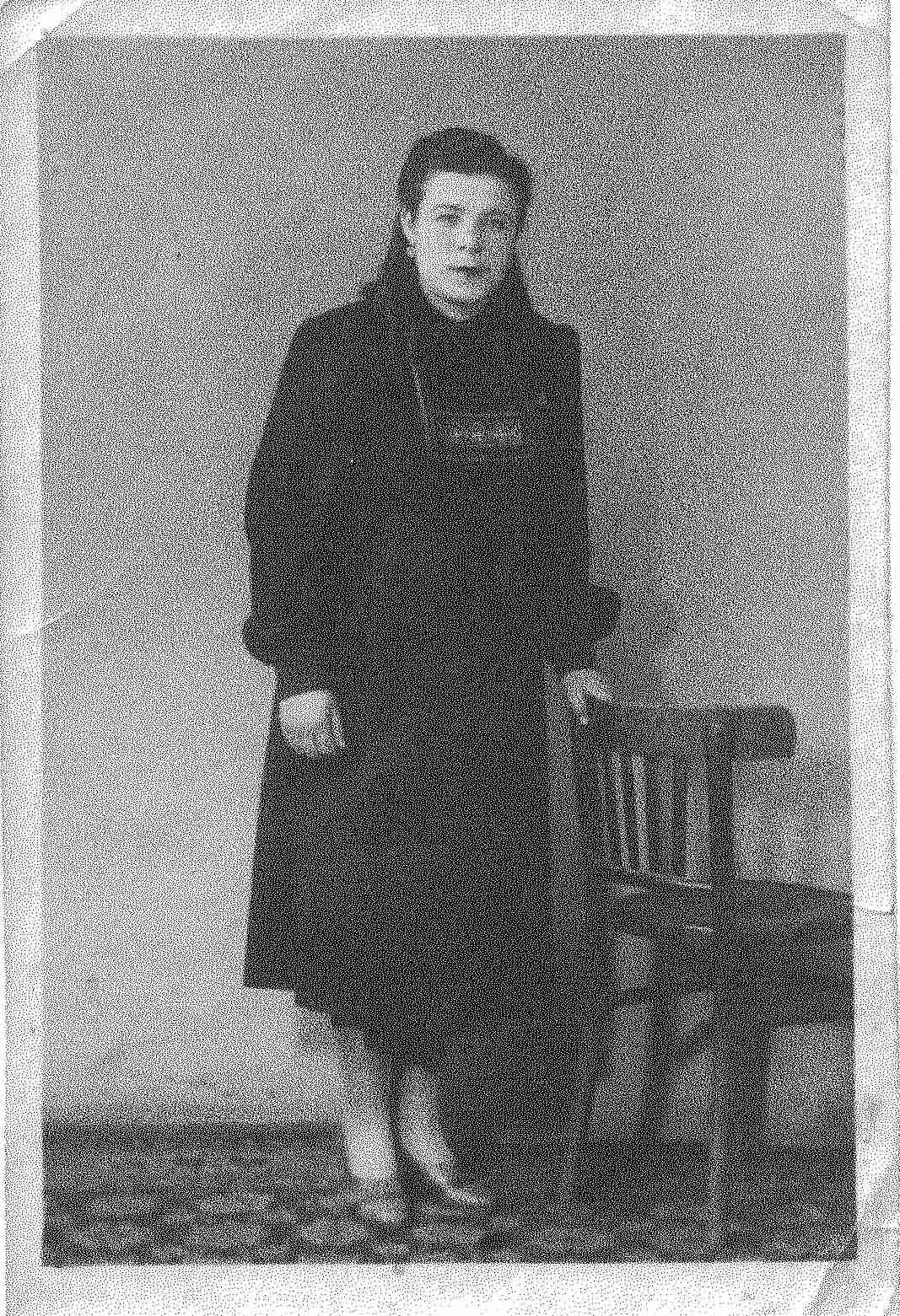 Мишустина Валентина  ИвановнаМишустина Валентина  Сергеевна Ушла на фронт в 17 лет. Была медсестрой.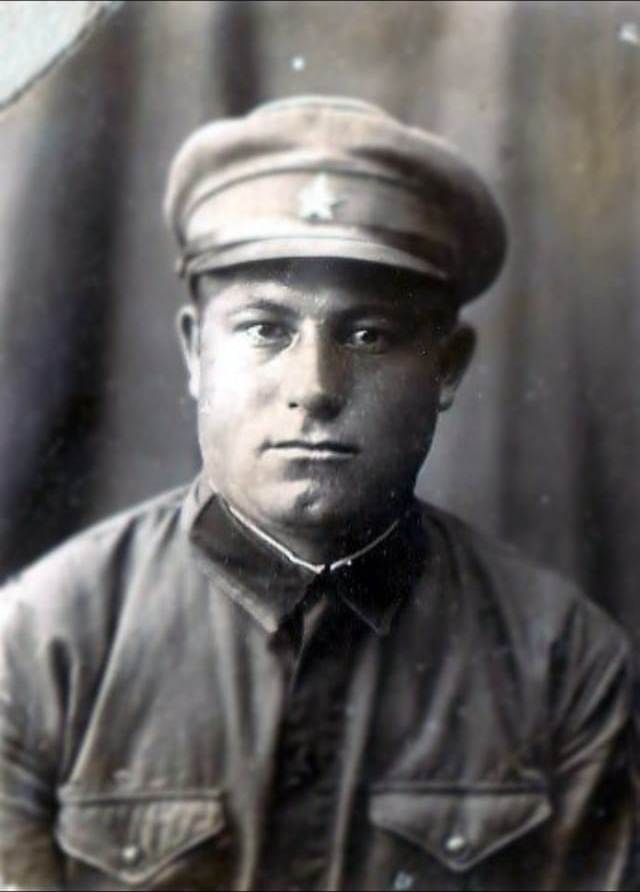 Чахлов Дмитрий СтепановичЧахлов Дмитрий Степанович.153-я Смоленская дивизия412 –й бронетанковый истребительный батальон46 –я мотобригада.